소아응급의학 세부전문의 규정집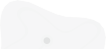 별지 제 15 호연수평점 기록지성명 :	(인)	전문 과목 :	전문의 번호 : 소아응급의학 세부전문의 번호(갱신시) :연수강좌증빙서류로 연수교육 이수내역 확인서 사본을 제출하여야 한다.교육 워크숍증빙서류로 교육 워크숍 이수내역 확인서 사본을 제출하여야 한다.정기 집담회증빙서류로 정기 집담회 이수내역 확인서 사본을 제출하여야 한다.68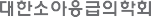 학술대회증빙서류로 학술대회 이수내역 확인서 사본을 제출하여야 한다.논 문공저인 경우 모든 공저자를 순서대로 기입하고, 본인 이름 아래에 밑줄을 친다.분류란에 원저, 종설 또는 증례를 구분하여 표시한다.증빙서류로 논문 표지 사본 1부를 제출하여야 한다.69일시연 수 교 육 제 목장 소주 최평 점일시워 크 숍 제 목장 소주 최평 점일시집 담 회 제 목장 소주 최평 점일시학 술 대 회 명장 소주 최평 점분 류제 목저자발표 학술지평 점